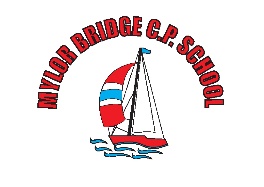 Acceptable Use of IT KS1 PupilsI will Look after all the school equipment and use it properly.Always ask before using the internet.Talk only to people online if I know them in the real world (like friends from school or family members)Tell a trusted adult if I see anything that upsets me.Send only polite messages and not post anything that might upset other people.Not share my personal information anywhere on the internet. This includes:Real name, age, address, school name and address, passwords.Only share my usernames and passwords with trusted adults.Only take photographs or videos of someone if they give me permission.I understand that if I do not follow these rules I may not be allowed to use the school computers or internet for a while, even if it was done outside school.Home Learning Appendix: I understand that lots of my Home Learning is online.  I will ensure that when I am working online at home, I will follow the agreement above. I must do this to keep myself safe and to make sure that I am kind to others. Name:Signed:Date: